5 мая 2016 г. в МБОУ СОШ №31 состоялась беседа с учащимся 10-11 классов на тему: «Терроризм – путь никуда» с целью недопущения распространения терроризма в Дагестане. Беседу провели: заведующий отдела профилактики безнадзорности  несовершеннолетних ГКУРД РУСПСД  ИДРИСОВ САДИК МАГОМЕДОВИЧ  и методист  организационно-методического отдела ГКУГД РУСПСД Кизатова ОКСАНА КИКОЛАЕВА. Учащимся был показан документальный фильм «Доку Умаров и ему подобные»Тема беседы вызвала у учащихся большой интерес, дети задавали гостям многочисленные вопросы.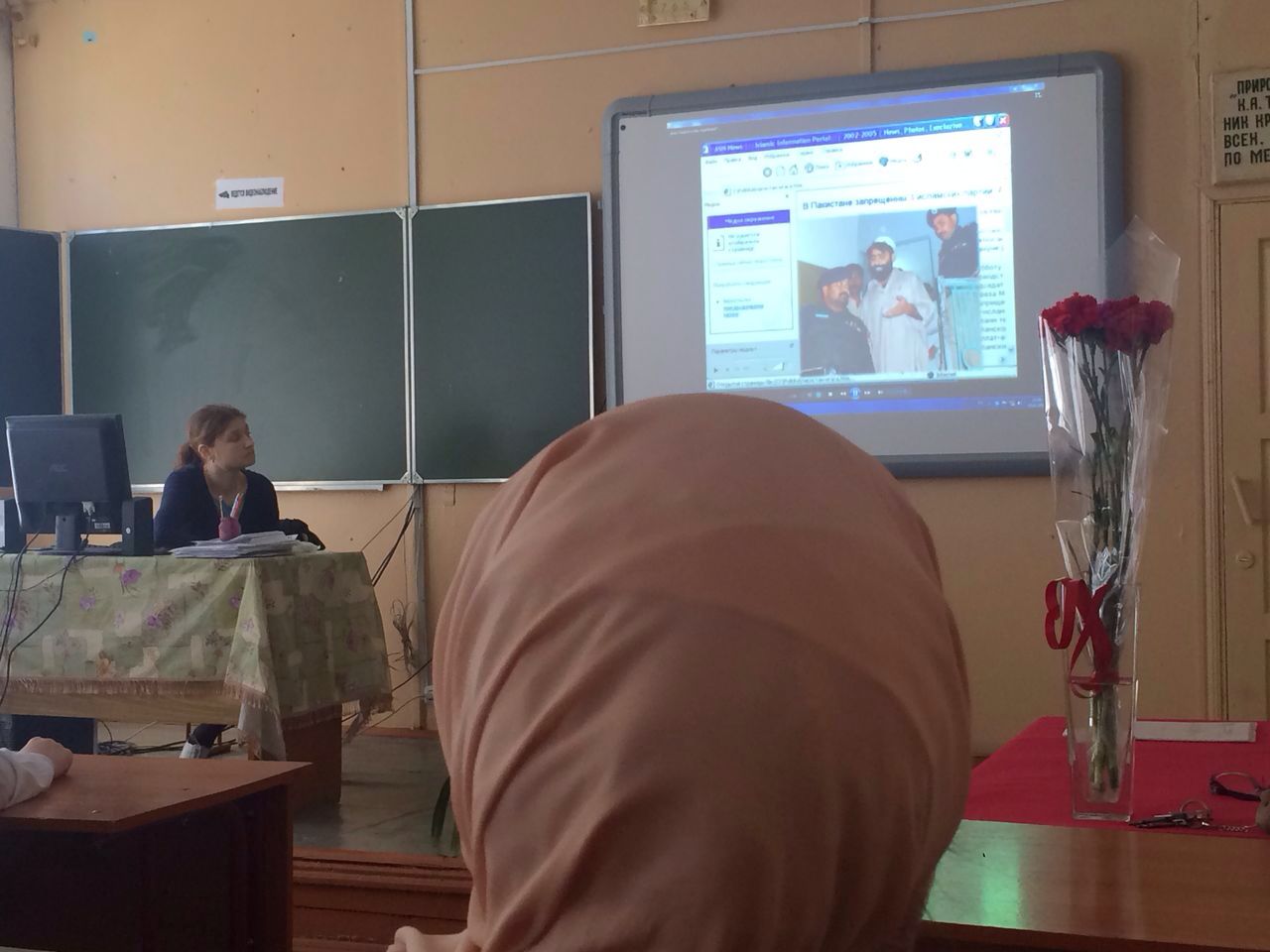 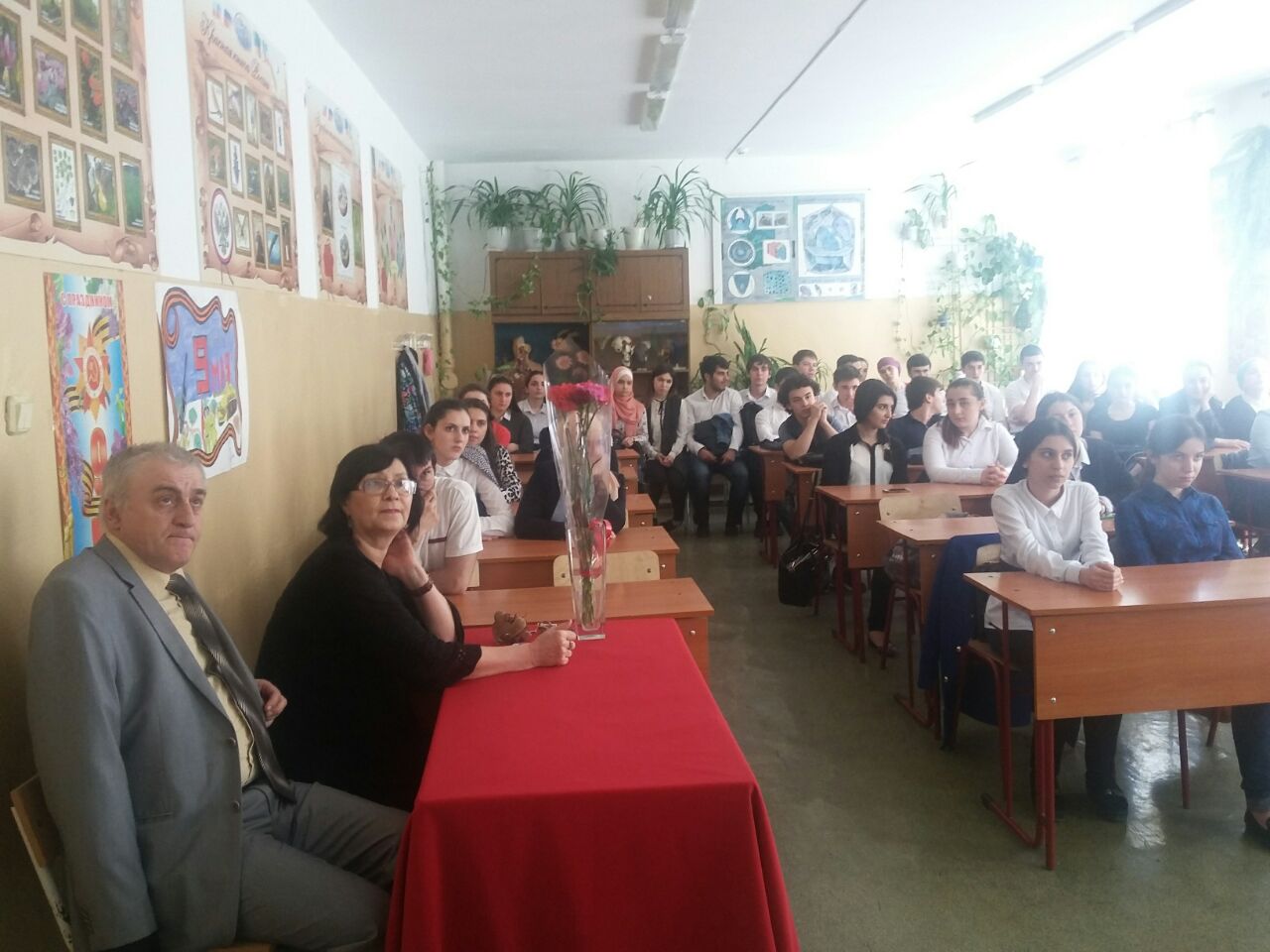 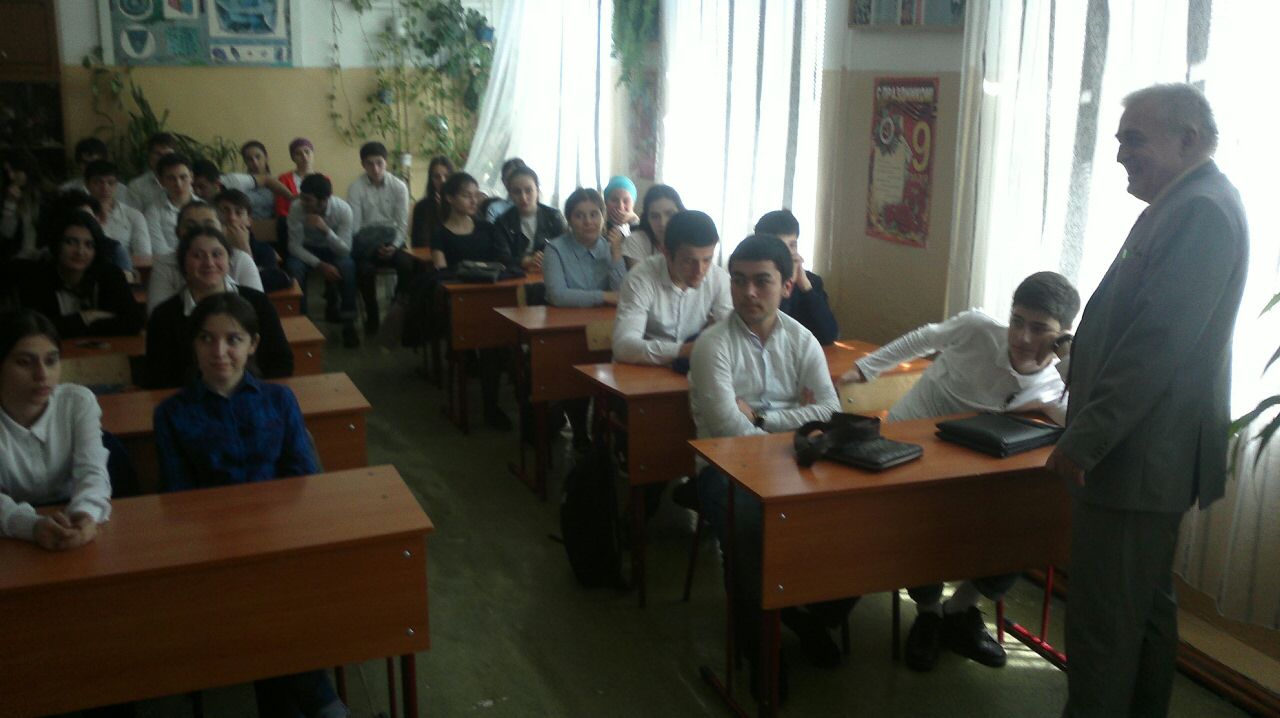 